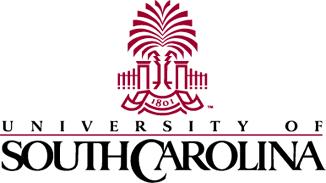 Date:To: 	[Name of Department Chair/Head][Department Name][SAM Administrator Name]From:	[PI Name]Subject:	Request Transfer of Award – USCeRA Award Account Number [Dept. #-Fund#]I hereby request the transfer of my current award [USCeRA Award Account Number] from [Name of Sponsor]. The requested termination date is [Date]. I have accepted a position at [Name of New Institution]. Pertinent award details are as follows:Principal Investigator's nameSponsor nameGrant/Award number:Title of award:Current end date of award:Institution to which the transfer is requested:Effective date of transfer/date of termination at USC:Amount (estimated) of unobligated funds remaining:Contact information of the office equivalent to SAM Office at the new institution:[Signature of PI]                  [ Date][Signature of Department Head/Unit Head] [Date][Name of PI]      [Date][Name of Department Head/Unit Head]        [Date]